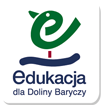 WIE 2018 - Regionalny Konkurs Wiedzy o Dolinie Baryczy Edycja XXI „GRAM w Dolinę Baryczy”,, MOJA OKOLICA – MÓJ SKARB”Karolina DębowskaKl. 7 Szkoły Podstawowej im. ks. Jana Twardowskiego w PowidzkuNiezwykła gra planszowa przeznaczona dla całej rodziny, która nawiązuje do ciekawostek związanych z Doliną Baryczy. Mogą w nią grać uczniowie szkół podstawowych, średnich oraz dorośli. Tłem są pięknie namalowane pastelami zwierzęta, które można spotkać w najbliższej okolicy.Reguły gry planszowejGra przewidziana jest dla czterech uczestników, ale udział w niej może brać więcej osób wspólnie rozwiązując zadania. Wyboru dokonuje się przed startem. Domyślnie wszystkie 4 kolorowe pionki są aktywne. Ilość pól, o którą pionek przesuwa się wzdłuż ścieżki wyznacza rzut kostką.Po rzucie kostką może wyświetlić się pytanie quizowe.Niektóre pola wyróżnione cyframi nie kryją pytań. Wejście na nie oznacza, że uczestnik traci lub zdobywa wyświetloną liczbę punktów.Za każdą dobrą odpowiedź uczestnik zdobywa 1 punkt, za każdą nieprawidłową traci 1 punkt lub nie otrzymuje punktu.Aktualna liczba punktów wyświetla się na panelu w prawym górnym rogu.Na planszy jest 37 pól.Życzę dobrej zabawy!Karolina Dębowska, kl. 7 - Szkoła Podstawowa im. ks. Jana Twardowskiego w Powidzku